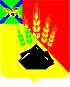 КОНТРОЛЬНО-СЧЕТНАЯ КОМИССИЯМИХАЙЛОВСКОГО МУНИЦИПАЛЬНОГО РАЙОНА РАСПОРЯЖЕНИЕ          01.06.2022 г.                           с. Михайловка                                № 32-ра О внесении изменений в распоряжение Контрольно-счетной комиссии   Михайловского муниципального района от 18.01.2022г № 15-ра «Об утверждении Стандарта внешнего муниципального финансового контроля «Общие правила проведения контрольного мероприятия»    В соответствии с Федеральным законом от 07.02.2011 № 6 «Об общих принципах организации и деятельности контрольно-счетных органов субъектов Российской Федерации и муниципальных образований», решением Думы Михайловского муниципального района от 28.10.2021 №135 «Об утверждении Положения о Контрольно-счетной	 комиссии Михайловского муниципального района»        1. Внести изменения в Стандарт внешнего муниципального финансового контроля «Общие правила проведения контрольного мероприятия» (Далее - Стандарт):       1.1. Абзац 3 пункта 4.7. Стандарта дополнить словами «Копия распоряжения Контрольно-счетной комиссии Михайловского муниципального района о продлении срока проведения контрольного мероприятия направляется объекту контроля».      1.2.   Абзац 1 Пункта 4.2. Стандарта дополнить словами «Срок представления информации в Контрольно-счетную комиссию, определяемый в запросе, не должен быть позже срока начала основного этапа контрольного мероприятия».       1.3.  Пункт 6.11 Стандарта дополнить подпунктом  6.11.1., следующего содержания «Представление Контрольно-счетной комиссии подготавливается и направляется объекту контроля и их должностным лицам для принятия мер по устранению выявленных бюджетных и иных нарушений и недостатков, предотвращению нанесения материального ущерба  муниципальному образованию Михайловского района или возмещению причиненного вреда, по привлечению к ответственности должностных лиц, виновных в допущенных нарушениях, а также мер по пресечению, устранению и предупреждению нарушений.В представлении указывается следующая информация:-исходные данные о контрольном мероприятии (основание его проведения, наименование контрольного мероприятия);-информация о выявленных нарушениях с указанием статей, частей, пунктов и подпунктов правовых актов, положения которых нарушены;-информация о выявленных недостатках (с кратким описанием рисков возникновения нарушений в деятельности объекта контрольного мероприятия или иных негативных последствий);-требования об устранении выявленных недостатков и нарушений, причин и условий выявленных нарушений;-требования о принятии мер по возмещению причиненного государству ущерба (в случае его наличия) и привлечении к ответственности лиц, виновных в нарушении законодательства Российской Федерации;-сроки представления руководителем объекта контрольного мероприятия или лицом, исполняющим его обязанности, информации о мерах, принятых по результатам выполнения представления Контрольно-счетной комиссии.Объем текстовой части представления Контрольно-счетной комиссии по результатам контрольного мероприятия зависит от количества и содержания выявленных недостатков и нарушений, но не должен превышать, как правило, пяти страниц.Проект представления Контрольно-счетной комиссии по результатам контрольного мероприятия подготавливает ответственный за проведение контрольного мероприятия.Представление Контрольно-счетной комиссии по результатам контрольного мероприятия подписывается председателем Контрольно-счетной комиссии Михайловского муниципального района.                   1.4. Пункт 6.11 Стандарта дополнить подпунктом 6.11.2., следующего содержания «Предписание   Контрольно-счетной комиссии, содержащие обязательные для исполнения требования Контрольно-счетной комиссии, направляется руководителю объекта контрольного мероприятия в случаях:- создания препятствий для проведения контрольного мероприятия;      - выявления в ходе контрольного мероприятия нарушений, требующих безотлагательных мер по их пресечению и предупреждению.      Предписание Контрольно-счетной комиссии по фактам создания на объекте контрольного мероприятия препятствий в проведении контрольного мероприятия должно содержать:     - исходные данные о контрольном мероприятии (основание для его проведения, наименование контрольного мероприятия, наименование объекта контрольного мероприятия и проверяемый период при их отсутствии в наименовании контрольного мероприятия, а также сроки проведения контрольного мероприятия);    - конкретные факты создания на объекте контрольного мероприятия препятствий должностным лицам Контрольно-счетной комиссии в проведении контрольного мероприятия;    - требование незамедлительного устранения указанных препятствий в проведении контрольного мероприятия и принятия мер в отношении должностных лиц объекта контрольного мероприятия, препятствующих работе аудиторов (инспекторов);- срок исполнения предписания Контрольно-счетной комиссии.Предписание Контрольно-счетной комиссии по фактам выявленных на объекте контрольного мероприятия нарушений, требующих принятия мер по их устранению и безотлагательного пресечения противоправных действий, (в том числе, в случае неведения или запущенности бюджетного или бухгалтерского учета объектом контрольного мероприятия) должно содержать:   - исходные данные о контрольном мероприятии (основание для его проведения, наименование контрольного мероприятия, наименование объекта контрольного мероприятия и проверяемый период при их отсутствии в наименовании контрольного мероприятия, а также срок проведения контрольного мероприятия);- нарушения, выявленные на объекте в ходе проведения контрольного мероприятия, с указанием статей законов и (или) пунктов иных нормативных правовых актов, требования которых нарушены;- требование о безотлагательном пресечении и незамедлительном устранении выявленных нарушений; - требование о восстановлении бюджетного или бухгалтерского учета в случаях  отсутствия или нарушения правил бюджетного или бухгалтерского учета на объекте контроля;                                                                                                                                                                                                                                                                                                                                                                                                                                                                                                                                                                                                                                                                                                                                                                                                                                                                                                                                                                                                                                                                                                                                                                                                                                                                                                                                                                                                                                                                                                                                                                                                                                                                                                                                                                                                                                                                                                                                                                                                                                                                                                                                                          - срок исполнения предписания Контрольно-счетной комиссии.     Предписание Контрольно-счетной комиссии подписывается председателем Контрольно-счетной комиссии.     Предписание Контрольно-счетной комиссии должно быть исполнено в установленные в нем сроки.    Срок выполнения предписания может быть продлен по решению       Контрольно-счетной комиссии, но не более одного раза.    Невыполнение в установленный срок предписания Контрольно-счетной комиссии влечет за собой административную ответственность, установленную статьей 19.5 Кодекса Российской Федерации об административных правонарушениях.       1.5. Пункт 6.11 Стандарта дополнить подпунктом 6.11.3., следующего содержания «Уведомление Контрольно-счетной комиссии о применении бюджетных мер принуждения.      В случае выявления в ходе контрольного мероприятия на объекте бюджетных нарушений председатель Контрольно-счетной комиссии направляет в соответствующий финансовый орган уведомление о применении бюджетных мер принуждения.     Должностные лица Контрольно-счетной комиссии готовят проект уведомления о применении бюджетных мер принуждения.      Контрольно-счетная комиссия направляет уведомление о применении бюджетных мер принуждения за подписью председателя Контрольно-счетной комиссии в управление финансов администрации Михайловского муниципального района в срок не позднее 30 календарных дней со дня окончания контрольного мероприятия на объекте.      Содержание уведомления Контрольно-счетной комиссии о применениибюджетных мер принуждения должно соответствовать Бюджетному кодексу Российской Федерации и отвечать существу выявленных бюджетных нарушений. Согласно части 5 статьи 306.2 Бюджетного кодекса Российской Федерации в уведомлении о применении бюджетных мер принуждения должны содержаться основания для применения предусмотренных настоящим Кодексом бюджетных мер принуждения и суммы средств, использованных с нарушением условий предоставления (расходования) межбюджетного трансферта, бюджетного кредита или использованных не по целевому назначению».     1.6. Пункт 6.11 Стандарта дополнить подпунктом 6.11.4., следующего содержания «Информационные письма Контрольно-счетной комиссии подготавливаются и направляются по решению председателя Контрольно-счетной комиссии в соответствующие органы местного самоуправления, учреждения Михайловского муниципального района.     В информационном письме излагаются ключевые итоги контрольного мероприятия, содержащиеся в отчете и представляющие интерес для соответствующих адресатов, а также предложения и рекомендации, подготовленные по результатам контрольного мероприятия.     В информационном письме по необходимости указывается просьба проинформировать Контрольно-счетную комиссию о результатах его рассмотрения. Объем текстовой части информационного письма Контрольно-счетной комиссии не должен превышать, как правило, 3 страниц».     1.7. Пункт 6.11 Стандарта дополнить подпунктом 6.11.5, следующего содержания. «Обращение Контрольно-счетной комиссии в правоохранительные органы.      При выявлении фактов незаконного использования средств районного бюджета,  в которых усматриваются признаки преступления или коррупционного правонарушения, Контрольно-счетная комиссия незамедлительно передает материалы контрольных мероприятий в правоохранительные органы.     Обращение Контрольно-счетной комиссии в правоохранительные органы должно содержать:     -обобщенный вывод по результатам контрольного мероприятия о неправомерных действиях (бездействии) должностных и иных лиц органов местного самоуправления и организаций (при наличии доводов о допущенных ими конкретных нарушениях законодательства Российской Федерации,  Приморского края, нормативных правовых актов органов местного самоуправления);    -конкретные факты выявленных нарушений законодательства Российской Федерации, в том числе связанных с незаконным использованием средств районного бюджета, имущества, находящегося в муниципальной собственности, в которых усматриваются признаки преступления или коррупционного правонарушения, со ссылками на соответствующие положения законодательных и нормативных правовых актов Российской Федерации, требования которых нарушены, с указанием акта (актов) по итогам проведения контрольного мероприятия, в которых данные нарушения зафиксированы;    -сведения о размере причиненного ущерба ( при наличии);    -информацию о наличии объяснений и замечаний ответственных должностных лиц объектов контрольного мероприятия (при их наличии) по существу каждого факта выявленных нарушений, зафиксированных в актах по результатам контрольного мероприятия, и заключения по ним Контрольно-счетной комиссии;    -перечень представлений, предписаний Контрольно-счетной комиссии, направленных в адрес объектов контрольного мероприятия, или иных принятых мерах.    К обращению Контрольно-счетной комиссии в правоохранительные органы прилагаются копии:   а)	отчета о контрольном мероприятии;   б)	актов по результатам контрольного мероприятия на объектах с обязательным приложением копий первичных документов, подтверждающих факты незаконного использования средств и имущества, находящегося в муниципальной собственности Михайловского района;   в)	письменных объяснений и замечаний руководителей объектов контрольного мероприятия к акту (актам) по результатам контрольного мероприятия и заключения Контрольно-счетной комиссии по ним, а также другие необходимые материалы».      1.8. Стандарт дополнить пунктом  6.13., следующего содержания «В случае если выявлены факты несоблюдения объектом контрольного мероприятия требований законов и иных нормативных правовых актов содержат признаки состава преступления, руководитель контрольного мероприятия определяет степень их воздействия на результаты формирования и использования бюджетных средств и финансово-хозяйственной деятельности объекта контрольного мероприятия, принимает необходимые меры:      - требует в пределах своей компетенции письменных объяснений от должностных лиц объекта контрольного мероприятия;    - незамедлительно оформляет акт по фактам выявленных нарушений, требующих принятия срочных мер по их устранению и безотлагательного пресечения противоправных действий;    - изымает необходимые документы и материалы в случае обнаружения подделок, подлогов, хищений, злоупотреблений и при необходимости пресечения данных противоправных действий с составлением акта изъятия;    - готовит проект обращения в правоохранительные органы.При выявлении нарушений и недостатков следует определить их причины и ответственных должностных лиц».       1.9.  Стандарт    дополнить пунктом  6.14.,  следующего содержания «При непосредственном обнаружении достаточных данных, указывающих на наличие события административного правонарушения, предусмотренного частью 1 статьи 19.5, статьями 5.21, 7.32.6, 15.1, 15.14 - 15.15.16, частью 1 статьи 19.4, статьей 19.4.1, частью 20 и 20.1 статьи 19.5, статьями 19.6 и 19.7 Кодекса Российской Федерации об административных правонарушениях, должностное лицо Контрольно-счетной комиссии, уполномоченное составлять протоколы об административных правонарушениях, в соответствии со статьей 28.1, частью 1 статьи 28.2 и  части 7 статьи 28.3 КоАП РФ составляет протокол об административном правонарушении.    Составление протоколов об административных правонарушениях осуществляется в порядке, установленном Кодексом Российской Федерации об административных правонарушениях.    Содержание протокола об административном правонарушении определяется статьей 28.2 КоАП РФ.     При составлении протокола об административном правонарушении должностное лицо Контрольно-счетной комиссии руководствуется Методическими рекомендациями по составлению должностными лицами Контрольно-счетной комиссией Михайловского муниципального района протоколов об административных правонарушениях, утвержденными распоряжением Контрольно-счетной комиссией».     1.10. Стандарт дополнить пунктом  6.15., следующего содержания  «Размещение информации об итогах контрольного мероприятия на сайте Контрольно-счетной комиссии в сети Интернет»     После утверждения отчета о результатах контрольного мероприятия Контрольно-счетная комиссия  размещает информацию об итогах контрольного мероприятия на  официальном сайте Михайловского муниципального района в информационно-телекоммуникационной сети «Интернет», в том числе о выявленных при его проведении нарушениях, о внесенных представлениях и предписаниях, а также о принятых по ним решениях и мерах».       1.11.  Стандарт дополнить пунктом  6.16., следующего содержания  «Реализация результатов контрольного мероприятия»     Реализация результатов контрольного мероприятия представляет собойконтроль за исполнением представлений и предписаний Контрольно-счетной комиссии, направленных руководителям объектов контроля, в связи с выявленными  нарушениями, взаимодействие с руководителями объектов контроля в порядке получения информации о ходе устранения нарушений по результатам контрольных мероприятий. Правила и процедуры контроля организации и осуществления контроля реализации результатов проведенных контрольных мероприятий устанавливаются соответствующим стандартом внешнего муниципального финансового контроля».        1.12.   Пункт 3.8. Стандарта дополнить словами «Организация привлечения, взаимодействия и использования результатов работы экспертов при проведении контрольного мероприятия осуществляется в соответствии с Методическими рекомендациями по организации взаимодействия с экспертами и использованию результатов их работы».       2.Разместить настоящее распоряжение в сети Интернет на официальном сайте Михайловского муниципального района.      3.Контроль за выполнением настоящего распоряжения оставляю за собой.    Председатель                                                                     Л.Г. Соловьянова